Дополнительна общеразвивающая программа«ИГРЫ РАЗУМА»                                                                                     РО ДОСААФ России ПКАННОТАЦИЯ К ОБРАЗОВАТЕЛЬНОЙ ПРОГРАММЕИнтеллектуальное развитие с помощью системы популярных познавательных игр, таких как "Что? Где? Когда?", "Брэйн-ринг" и "Своя игра".Занятия в "Играх разума" развивают умение выдвигать и критиковать гипотезы, находить решение в крайне сжатые сроки, слушать и работать в команде. Через игровую форму без каких-либо трудностей обучающиеся получают дополнительные знания в объеме, намного превышающем школьную программу.Занимаясь в "Играх разума", человек попадает в особую информационную среду, в которой модно и престижно думать и размышлять, играть словами и применять аналогии, иметь широкий кругозор и уметь быстро вспомнить нужный факт, быть готовым быстро выдать много версий и логически выбрать из них правильную.Команда "Игр разума" уже сыграла в телепередаче «Что? Где? Когда?», у двоих выпускников и одного руководителя есть опыт телевизионной «Своей игры». Обучающиеся четырнадцать раз становились чемпионами России среди школьников, что намного больше, чем у любого аналогичного детского объединения страны. "Игры разума" учат еще и давать осмысленный ответ, даже если совсем нечего сказать, что будет полезно и в школе, в процессе участия в конкурсах и олимпиадах. Среди обучающихся "Игр разума" почти каждый год есть победители или призеры всероссийских предметных олимпиад.Цель программы – Повышение интеллектуальной активности обучающихся, создание условий для социализации личности через систему интеллектуальных игр.Задачи программы:1. Обучающие задачи:пробудить интерес к познавательной деятельности, выходящей за рамки базового образовательного уровня;познакомить обучающихся с многообразием интеллектуальных игр через разнообразные формы работы;привить устойчивый интерес к занятиям в интеллектуальном клубе; расширить дополнительную гуманитарную подготовку обучающихся, дополняющую базовое образование;привить навыки и умения работы со специальной литературой, другими источниками, Интернетом;обеспечить овладение обучающимися методов познания, освоения и совершенствования полученных знаний;научить приемам репродуктивной и творческой деятельности;сформировать основы образного мышления и умения выразить свой замысел;сформировать общекультурные знания, умения и навыки.2. Воспитывающие задачи:создать условия для выявления интеллектуального потенциала обучающихся с целью дальнейшей работы по его расширению и углублению;сформировать нравственно-эстетические отношения к культуре России, Пермского края;воспитать нравственные, эстетические личностные качества: трудолюбие, ответственность, терпение, честность, патриотизм, культуру поведения;сформировать умение анализировать результаты как своей деятельности, так и деятельности других; воспитать отношение к интеллектуальной практике как к критерию истины;сформировать умение планировать работу, рационально распределять время;сформировать эмоционально-ценностные отношения к познавательной деятельности и ее социальным последствиям;воспитать интерес к работе ведущих интеллектуальных клубов России;содействовать развитию сплоченного коллектива.3. Развивающие задачи:выявить заинтересованных обучающихся, путем диагностики определить их интеллектуальный потенциал;развить интеллектуальные способности обучающихся, навыки самостоятельной работы, воспроизводящего и творческого воображения;раскрыть творческий потенциал каждого ребенка посредством побуждения к самостоятельной познавательной активности; способствовать развитию морально-волевых качеств;развить навыки общепринятых норм поведения и культуры;развить элементы гуманитарного, пространственного, логического и креативного мышления;развить познавательную активность, внимание, умение сосредотачиваться и способность к самообразованию;показать возможные пути самореализации в сфере познавательной деятельности.Ожидаемые результаты:Личностные результаты:проявлять потребность в творчестве;проявлять нравственные, эстетические личностные качества: трудолюбие, ответственность, терпение, культуру поведения;научиться выстраивать межличностные отношения на основе дружбы, доверия, взаимопомощи.Метапредметные результаты:владеть разнообразными и разносторонними знаниями из разных областей;стремиться реализовать потребность по сохранению культурных традиций России;уметь анализировать результаты своей деятельности и деятельности других членов коллектива.Предметные результаты:владеть общекультурными и специальными знаниями, умениями и навыками, необходимых для занятий в интеллектуальном клубе;уметь самостоятельно разрабатывать вопросы и задания для любой интеллектуальной игры;иметь желание реализовать свой познавательный, творческий, общественный потенциал в подготовке и проведении каких-либо интеллектуальных игр.УЧЕБНО-МЕТОДИЧЕСКИЙ ПЛАНОзнакомительный уровень 1 год обучения Базовый и продвинутый уровни 2-3 и 4-5 год обучения 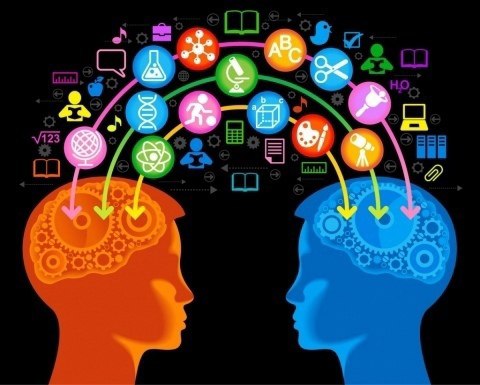 Педагог дополнительного образования: Пономарев Александр ВалентиновичНаправленность: Социально-гуманитарнаяУровень: УглубленныйПродолжительность обучения: 5 летФорма обучения: ОчнаяОсобые условия для поступления: НетСроки начала обучения: 15.09.2024Расписание занятий: вторник, пятница: 10:30-12:10, 14:30-16:10 или 16:20-18:00, в зависимости от смены в школе. Есть вариант с 10:00 воскресенья.Возраст обучающихся: 12-17 лет (7-11 классы)Количество обучающихся для поступления: 15Количество групп: 1 Участники программы: Учащиеся г. Перми или готовые регулярно приезжать на занятия из Пермского краяМесто проведения занятий: 614077, г. Пермь, ул. Бульвар Гагарина, 74 (2 эт)Мотовилихинский районНаименование разделаВсего, час.в т.ч.в т.ч.в т.ч.Форма контроляФорма контроляНаименование разделаВсего, час.ТеорияПрактикаВводное занятие22-ОпросОпросОбзор интеллектуальных игр32230Опрос, результаты игрыОпрос, результаты игрыГенерация версий12210Опрос, практикумОпрос, практикумВыбор ответа12210Опрос, практикумОпрос, практикумБыстрота мышления12210Опрос, практикумОпрос, практикумИгровая практика64-64Результаты игрРезультаты игрИтоговое занятие22-ОпросОпросИтого13612124Наименование разделаВсего, час.в т.ч.в т.ч.Форма контроляНаименование разделаВсего, час.ТеорияПрактикаФорма контроляВводное занятие22-ОпросРазвитие понимания интеллектуальных игр361224Опрос, результаты игрыГенерация версий18216Опрос, практикумВыбор ответа18216Опрос, практикумБыстрота мышления18216Опрос, практикумСоставление вопросов26818Качество составленных вопросовПроведение игр18612Качество проведенных игрИгровая практика72-72Результаты игрАнализ игр66-ОпросИтоговое занятие22-ОпросИтого21640176